Formulaire de référence pour les ateliers BASE 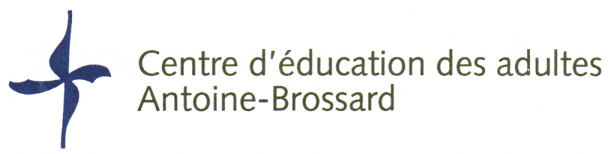 À qui s’adressent les ateliers ? Élèves de la FBC et FBD; Élèves qui manifestent des difficultés en regard des thèmes suivants qui entravent leur capacité à réussir leur projet de scolarisation au CÉA Antoine-Brossard (retard important dans l’échéancier, absentéisme*, échec ou difficulté lors d’un examen); Élèves doivent être volontaires et motivés à s’impliquer dans cette démarche de changement.Surlignez les manifestations présentes chez l’élève référé.  Ce formulaire doit être rempli en collaboration avec l’élève.Nom de l’élève : _______________________________________________     Fiche :________________L’élève a un diagnostic de TDAH :	 oui 		 non L’élève accepte de participer à la rencontre d’information de groupe :	  oui 		non Signature de l’élève :	__________________________________               Nom du tuteur :	 __________________________________Signature du tuteur :	 __________________________________	    Date : _____________________ThèmesL’impulsivitéDifficulté à attendreSe précipite à répondre aux questions sans attendreManque de contrôleRépète les mêmes erreursManque d’écoute et d’anticipationL’attentionFacilement distrait, oublis fréquents, être souvent dans la luneDifficulté à être concentré sur sa tâche plus de 30 minutesDifficulté à suivre les explications données par l’enseignantDifficulté à mener à terme les tâches entreprisesTendance à perdre ses choses, à les éparpillerLa gestion du temps et de l’espaceAbsentéisme ou retards fréquents en classeDifficulté ou incapacité à gérer son échéancier de travailFait tout et rien à la foisMène trop de projets de front (école, travail, famille, projets scolaires)L’organisationNe fait pas de liens entre les savoirs à apprendrePlace de travail embourbée (sac à dos, livre, agenda, cellulaire, etc.)Structure peu ou mal son travail (brouillon d’écriture, démarches de résolution de problème, etc.)Perd des documents ou mauvais classementL’anxiétéCraintes démesurées devant les travaux à remettre ou les examens Grande fatigue (insomnie, manque de sommeil)Symptômes physiques (tremblements, sudation, tics nerveux, douleurs abdominales)La procrastinationCommence quelque chose sans le terminer, zappe vers quelque chose d’autreDifficulté à décomposer un objectif complexe en petites tâchesDifficulté à identifier leurs priorités (bonnes)La mémoireDifficulté à se rappeler des consignes verbales ou écritesOublie les tâches à exécuter à l’intérieur d’un délai très courtPerd le fil de ce qu’il est en train de faire (problème, lecture, etc.)